Общество с ограниченной ответственностью             «ТК ТЕРМИНАЛ»  (ООО «ТК ТЕРМИНАЛ»)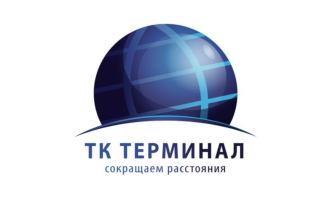 Полное наименование: Общество с ограниченной ответственностью «ТК ТЕРМИНАЛ»Сокращенное наименование: ООО «ТК ТЕРМИНАЛ»ИНН: 2543080429 ОГРН: 1152543018869 ОКПО: 39866690КПП: 254301001ОКАТО: 05401372000ОКТМО: 05701000001ЖД КОД 2574Юридический адрес: Россия, 690025, г.Владивосток, ул. Коммуны 2-2тел: 8(423)25-45-787E-mail: info.tkterminal@mail.ruсайт: тктерминал.рф www.tkterminal.ruПочтовый адрес:Россия, 690025, г.Владивосток, ул. Коммуны, 2-2Банковские реквизиты:Р/сч.: 40702810000100000849Публичное акционерное общество «Дальневосточный банк» Кор. счет: 30101810900000000705 в Дальневосточном ГУ Банка РоссииБИК 040507705Генеральный директор Ямщиков Дмитрий Александрович  Действующего на основании УставаОтгрузочные по станциям ДВЖД Угловая, Угольная, Гайдамак, Владивосток, Мыс Чуркин : на обороте жд накладной в особых отметках указывается = Груз для ООО «ТК ТЕРМИНАЛ» ИНН 2543080429 сот.т.89025245787 Дмитрий.